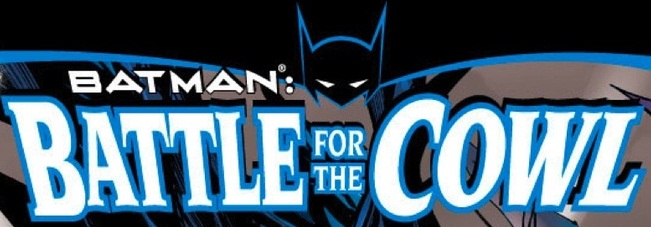 BATMAN: BATTLE FOR THE COWL [2009]Batman: Battle For The Cowl #1-3Battle For the Cowl: Commissioner Gordon #1Battle For The Cowl: Gotham Gazette: Batman Dead? #1Azrael: Death's Dark Knight #1-3 		Collected in Azrael: Death’s Dark KnightOracle: The Cure #1-3 				Collected in Oracle: The CureBattle For The Cowl: Arkham Asylum #1Battle For The Cowl: The Underground #1Battle For The Cowl: Man-Bat #1Battle For The Cowl: The Network #1Battle For The Cowl: Secret Six #9		Not collectedBattle For The Cowl: Gotham Gazette: Batman Alive? #1RED		=	Collected in Batman: Battle For The CowlBLUE		=	Collected in Batman: Battle For The Cowl Companion